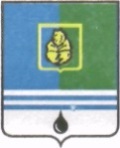 РЕШЕНИЕДУМЫ ГОРОДА КОГАЛЫМАХанты-Мансийского автономного округа - ЮгрыОт «21» апреля 2021г. 							№553-ГД Об отмене решения Думыгорода Когалыма от 10.02.2021 №531-ГДВ соответствии с Федеральным законом от 06.10.2003 №131-ФЗ «Об общих принципах организации местного самоуправления», рассмотрев заключение Управления Министерства юстиции Российской Федерации по Ханты-Мансийскому автономному округу - Югре от 17.03.2021 №02-62-зум об отказе в государственной регистрации решения Думы города Когалыма от 10.02.2021 №531-ГД «О внесении изменений в Устав города Когалыма», Дума города Когалыма РЕШИЛА:1. Отменить решение Думы города Когалыма от 10.02.2021 №531-ГД «О внесении изменений в Устав города Когалыма».2. Опубликовать настоящее решение в газете «Когалымский вестник».Исполняющий обязанности Главапредседателя Думы города Когалымагорода Когалыма_____________ И.Д.Ельцов___________  Н.Н.Пальчиков